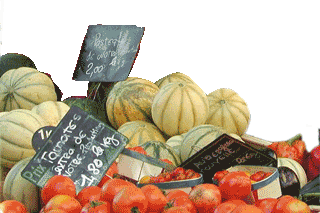 Charlotte’s Web Site123 Main StreetBrighton, MI 48116July 2, 2007Dear Sir,Thank you for your recent order from Charlotte’s Website. Sample text goes here.Sincerely,Elizabeth Nofs